Informiere Dich an den einzelnen 5 Stationen zum Leben im Alten Ägypten.
Plane Deine Arbeit mit dem gegebenen Laufzettel.

Erstelle abschließend eine Zeitung zum Thema Ägypten.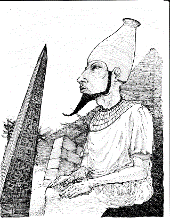 „Laufzettel“ 											Hinweise zur Gestaltung der Zeitung:
Deine Zeitung soll folgende Materialien beinhalten.Deckblatt, Karte, Arbeitsblätter zu den 5 Themengebieten, eine Wahlpflichtaufgabe, Quiz
Achte bei der Erstellung der Zeitung auf Sauberkeit, Vollständigkeit (inklusive Wahlpflichtaufgabe) und die Auswahl passender Fotos der gegenständlichen Quellen!Begebt euch nun auf die Spuren der alten Ägypter und berichtet von euren Entdeckungen.Viel Spaß ThemaReihenfolge (Datum eintragen)Erledigt?Notizen/Bemerkungen/FragenThema A:„Alltag und Familie“Thema B:„Berufe und Schrift“Wahlaufgabe: Hieroglyphen gestaltenThema C:„Pharao und Herrschaft“Wahlaufgabe: Basteln einer KroneThema D:„Tod und Totenkult“Abschluss:1. Quiz2. Lieblingsquelle3. Abgabe der ZeitungWähle ein Bild deiner Lieblingsquelle aus! Begründe mit zwei Stichpunkten! (mündliche Präsentation)